附件3：网页WEB端专项附加扣除信息录入（以“子女教育专项附加扣除”为例）（1）进入网站https://its.hljtax.gov.cn/，登录后选择“专项附加扣除填报”—“立即填报”  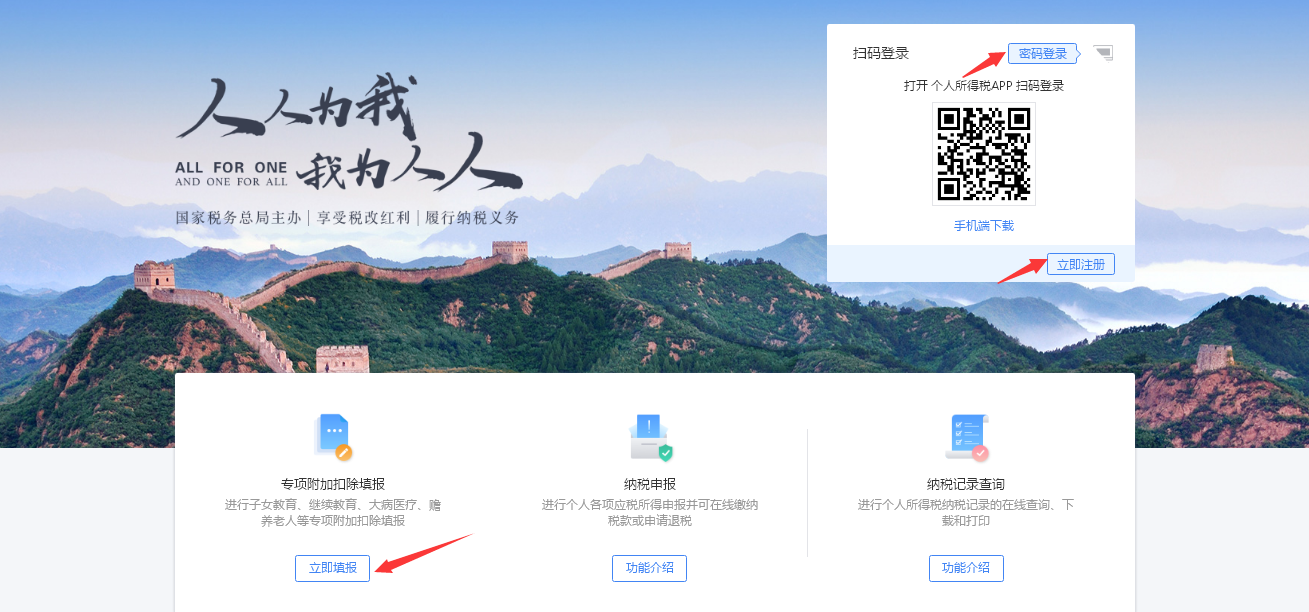 （2）选择“子女教育专项附加扣除”—“立即填写”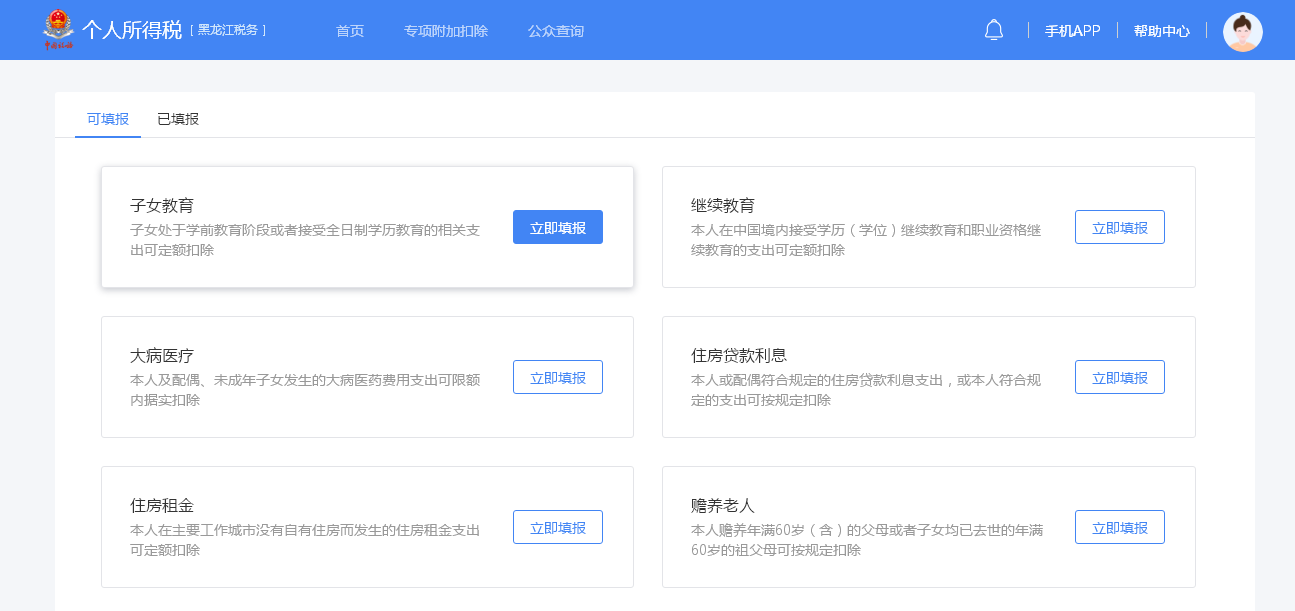 （3）录入基本信息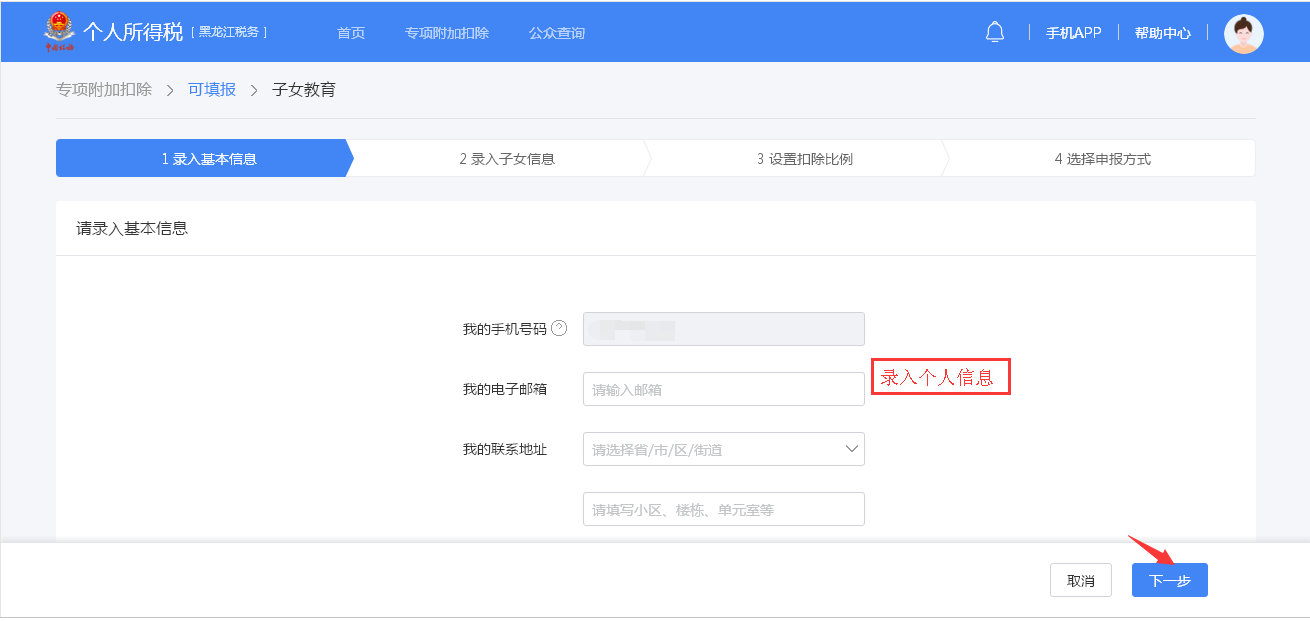 （4）录入教育信息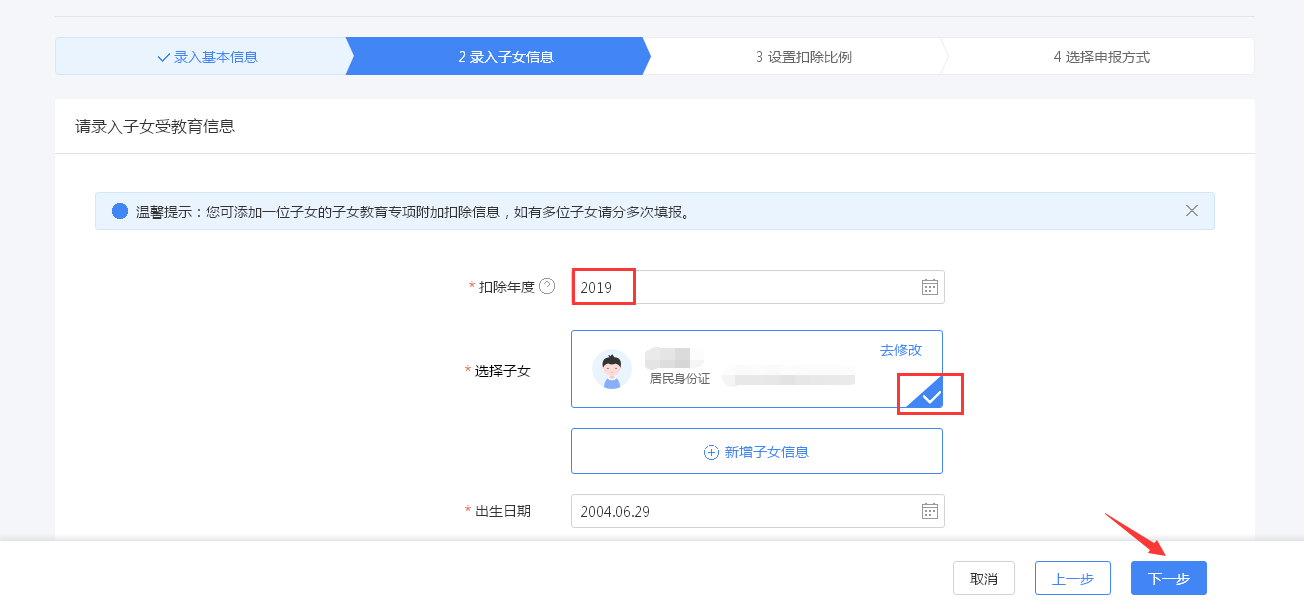 （5）录入分配方式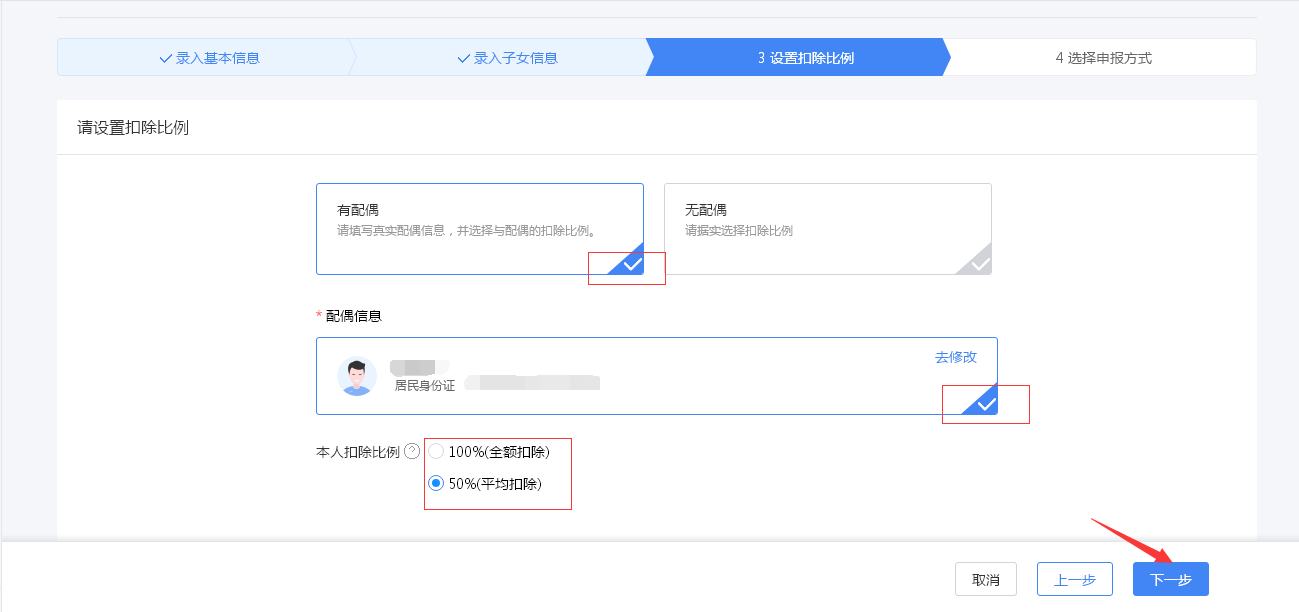 （6）选择扣除方式，通过选择扣缴义务人“哈尔滨工业大学”扣除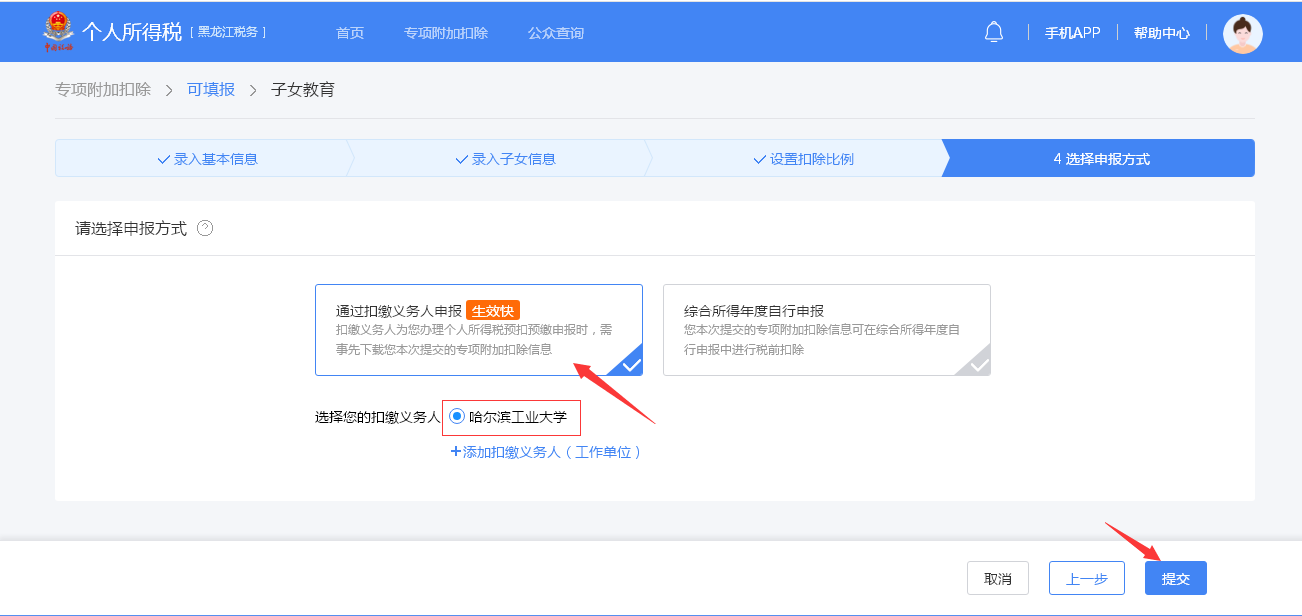 